Monday – Read and discuss the comprehension Tuesday – Talk about the answers finding evidence in the text. Wednesday – Record answers. Thursday – Think of names you the Spider Robot could be called and give reasons for your choices using a range of conjunctions to explain your ideas. Friday – Write a report from the Spider Robot about its first landing in space .   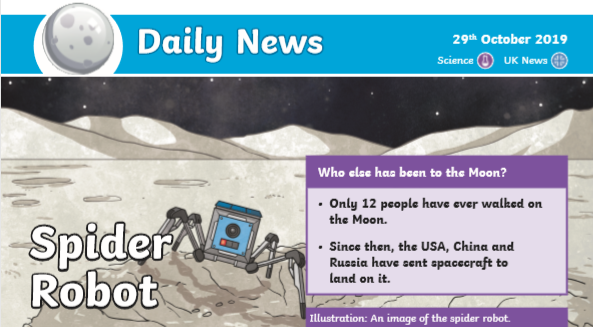 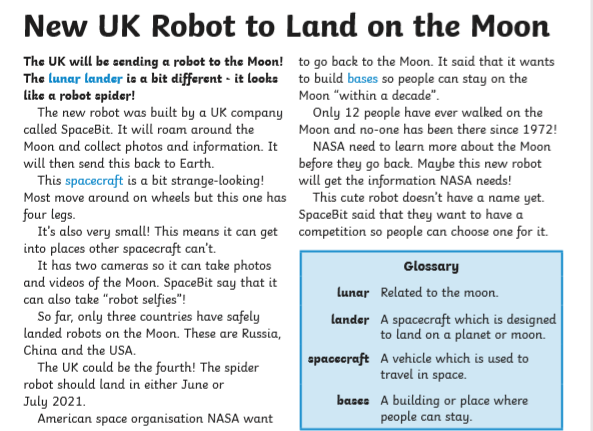 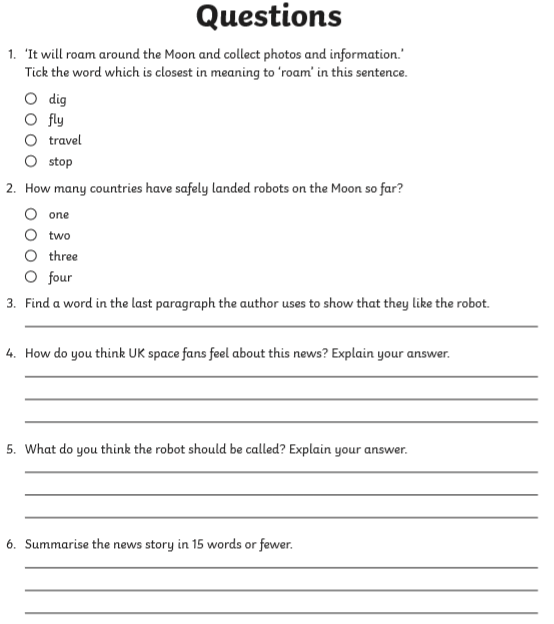 Imagine you have looked at the first video of the moon from the Spider Robot. Write a paragraph to describe what the moon looked like using noun phrases and prepositions. What was near to the robot? What was in the distance? Use words to create an atmosphere.Spider Robot name _________________________________________Reason  Spider Robot name _________________________________________Reason why Spider Robot name _________________________________________Reason why 